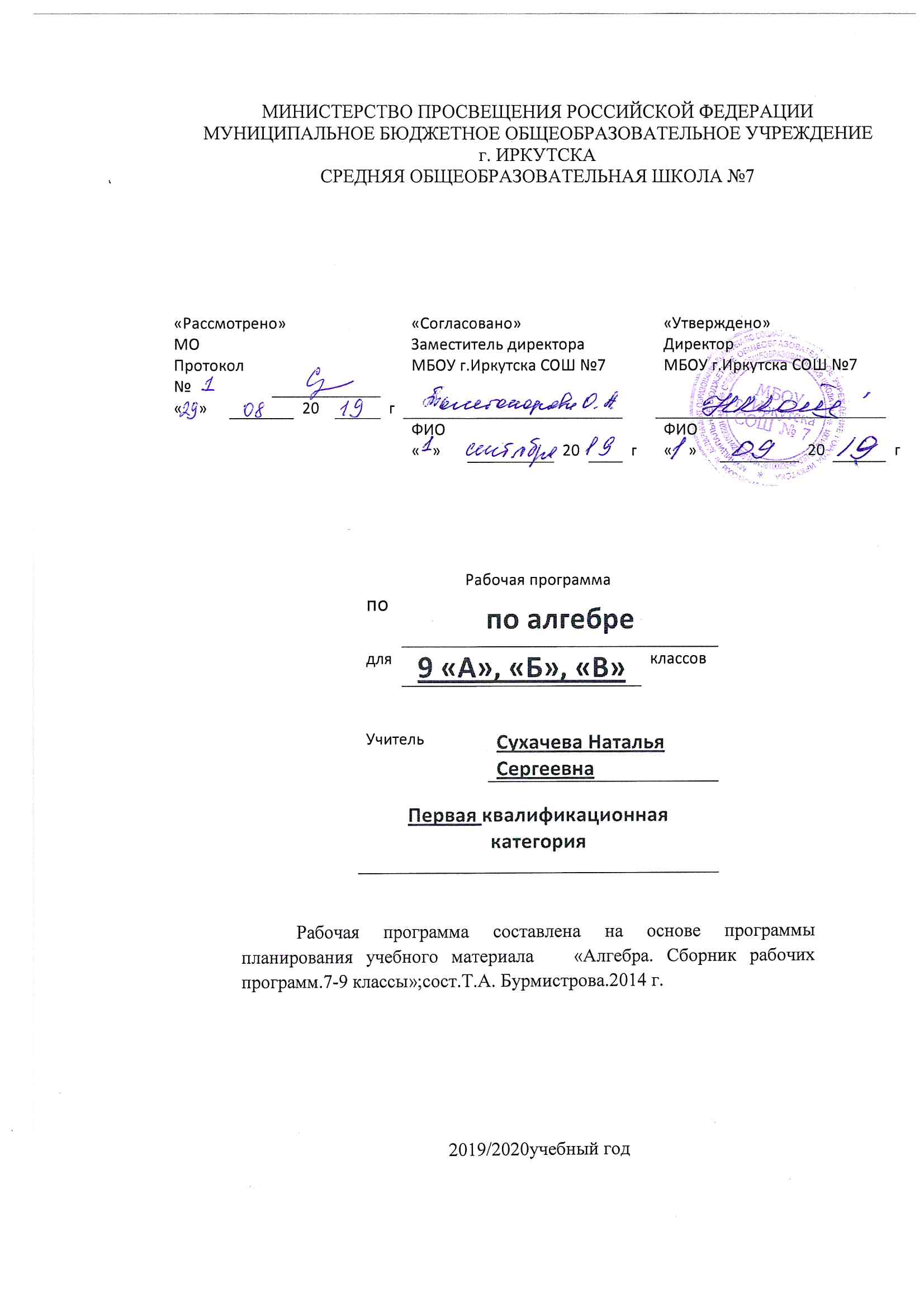 Рабочая программа по алгебре составлена на основе следующих нормативно- правовых документов: для классов, работающих по ФГОС:Федеральный государственный стандарт основного общего образования, утвержден приказом Министерства образования и науки Российской Федерации от 17мая  2012 г. № 413.Закон Российской Федерации «Об образовании» (статья 7).Учебный план МБОУ г. Иркутска  СОШ № 7 на 2019/2020 учебный год.Примерная программа (основного общего образования) по алгебре по сборнику «Примерные программы по учебным предметам. Математика. 5-9 классы.-3-е изд., перераб.-М.: Просвещение, 2011»Планируемые образовательные результаты изучения содержания курса.В результате изучения алгебры ученик должен:знать/пониматьсущество понятия математического доказательства; примеры доказательств;существо понятия алгоритма; примеры алгоритмов;как используются математические формулы, уравнения и неравенства; примеры их применения для решения математических и практических задач;как математически определенные функции могут описывать реальные зависимости; приводить примеры такого описания;как потребности практики привели математическую науку к необходимости расширения понятия числа;вероятностный характер многих закономерностей окружающего мира; примеры статистических закономерностей и выводов;смысл идеализации, позволяющей решать задачи реальной действительности математическими методами, примеры ошибок, возникающих при идеализации;уметьвыполнять основные действия со степенями с целыми показателями, с многочленами и с алгебраическими дробями; выполнять разложение многочленов на множители; выполнять тождественные преобразования рациональных выражений;применять свойства арифметических квадратных корней для вычисления значений и преобразований числовых выражений, содержащих квадратные корни;решать линейные, квадратные уравнения и рациональные уравнения, сводящиеся к ним;решать линейные неравенства с одной переменной и их системы;находить значения функции, заданной формулой, таблицей, графиком по ее аргументу; находить значение аргумента по значению функции, заданной графиком или таблицей;определять свойства функции по ее графику; применять графические представления при решении уравнений, систем, неравенств;описывать свойства изученных функций, строить их графики;использовать приобретенные знания и умения в практической деятельности и повседневной жизни для:выполнения расчетов по формулам, составления формул, выражающих зависимости между реальными величинами; нахождения нужной формулы в справочных материалах;моделирования практических ситуаций и исследования построенных моделей с использованием аппарата алгебры;описания зависимостей между физическими величинами соответствующими формулами при исследовании несложных практических ситуаций;интерпретации графиков реальных зависимостей между величинами.Программа обеспечивает достижение следующих результатов освоения образовательной программы основного общего образования:личностные:сформированность ответственного отношения к учению, готовность и способности обучающихся к саморазвитию и самообразованию на основе мотивации к обучению и познанию, выбору дальнейшего образования на базе ориентировки в мире профессий и профессиональных предпочтений, осознанному построению индивидуальной образовательной траектории с учётом устойчивых познавательных интересов;сформированность целостного мировоззрения, соответствующего современному уровню развития науки и общественной практики;сформированность коммуникативной компетентности в общении и сотрудничестве со сверстниками, старшими и младшими, в образовательной, общественно полезной, учебно-исследовательской, творческой и других видах деятельности;умение ясно, точно, грамотно излагать свои мысли в устной и письменной речи, понимать смысл поставленной задачи, выстраивать аргументацию, приводить примеры и контрпримеры;представление о математической науке как сфере человеческой деятельности, об этапах её развития, о её значимости для развития цивилизации;критичность мышления, умение распознавать логически некорректные высказывания, отличать гипотезу от факта;креативность мышления, инициатива, находчивость, активность при решении алгебраических задач;умение контролировать процесс и результат учебной математической деятельности;способность к эмоциональному восприятию математических объектов, задач, решений, рассуждений.метапредметные:умение самостоятельно планировать альтернативные пути достижения целей, осознанно выбирать наиболее эффективные способы решения учебных и познавательных задач;умение осуществлять контроль по результату и по способу действия на уровне произвольного внимания и вносить необходимые коррективы;умение адекватно оценивать правильность или ошибочность выполнения учебной задачи, её объективную трудность и собственные возможности её решения;осознанное владение логическими действиями определения понятий, обобщения, установления аналогий, классификации на основе самостоятельного выбора оснований и критериев, установления родо-видовых связей;умение устанавливать причинно-следственные связи; строить логическое рассуждение, умозаключение (индуктивное, дедуктивное и по аналогии) и выводы;умение создавать, применять и преобразовывать знаковосимволические средства, модели и схемы для решения учебных и познавательных задач;умение организовывать учебное сотрудничество и совместную деятельность с учителем и сверстниками: определять цели, распределение функций и ролей участников, взаимодействие и общие способы работы; умение работать в группе: находить общее решение и разрешать конфликты на основе согласования позиций и учёта интересов; слушать партнёра; формулировать, аргументировать и отстаивать своё мнение;сформированность учебной и общепользовательской компетентности в области использования информационно-коммуникационных технологий (ИКТ- компетентности);первоначальные представления об идеях и о методах математики как об универсальном языке науки и техники, о средстве моделирования явлений и процессов;умение видеть математическую задачу в контексте проблемной ситуации в других дисциплинах, в окружающей жизни;умение находить в различных источниках информацию, необходимую для решения математических проблем, и представлять её в понятной форме; принимать решение в условиях неполной и избыточной, точной и вероятностной информации;умение понимать и использовать математические средства наглядности (рисунки, чертежи, схемы и др.) для иллюстрации, интерпретации, аргументации;умение выдвигать гипотезы при решении учебных задач и понимать необходимость их проверки;умение применять индуктивные и дедуктивные способы рассуждений, видеть различные стратегии решения задач;понимание сущности алгоритмических предписаний и умение действовать в соответствии с предложенным алгоритмом;умение самостоятельно ставить цели, выбирать и создавать алгоритмы для решения учебных математических проблем;умение планировать и осуществлять деятельность, направленную на решение задач исследовательского характера;Предметными результатами изучения алгебры в 9 классе являются следующие умения:Квадратичная функция:строить график квадратичной функции и применять графические представления для решения неравенств второй степени с одной переменной;выполнять простейшие преобразования графиков функций;находить область определения и область значений функции, промежутки знакопостоянства, промежутки возрастания и убывания функций, наибольшее и наименьшее значения, точки пересечения графика квадратичной функции с осями координат, нули функции;находить значения функций, заданных формулой, таблицей, графиком; решать обратную задачу;решать квадратные уравнения, определять знаки корней;выполнять разложение квадратного трехчлена на множители;решать квадратное неравенство методом интервалов.Уравнения и неравенства с одной переменной:решать целые уравнения методом введения новой переменной; разложением на множители и графическим способом;решать системы двух уравнений с двумя переменными графическим способом.Уравнения и неравенства с двумя переменными:решать уравнения с двумя переменными способом подстановки и сложения;решать задачи на совместную работу, на движение и другие составлением систем уравнений.Прогрессии:понимать значения терминов «член последовательности», «номер члена последовательности»;находить разность арифметической прогрессии, сумму n первых членов арифметической прогрессии и любой член арифметической прогрессии;вычислять любой член геометрической прогрессии по формуле, знать свойства членов геометрической прогрессии, находить сумму n первых членов геометрической прогрессии;выявлять, какая последовательность является арифметической (геометрической), если да, то находить d (q);решении «жизненных» — компетентностных задач);Содержание учебного предметаГлава 1. Свойства функций. Квадратичная функция (22 часа)Функция. Свойства функций. Квадратный трехчлен. Разложение квадратного трехчлена на множители. Функция у = ах2 + bх + с, её свойства и график. Неравенства второй степени с одной переменной. Метод интервалов. Четная и нечетная функция. Функция у = хn. Определение корня n-й степени. Вычисление корней n -й степени.Цель: расширить сведения о свойствах функций, ознакомить обучающихся со свойствами и графиком квадратичной функции, сформировать умение решать неравенства вида ах2 + bх + с0 ах2 + bх + с где а0. Ввести понятие корня n -й степени.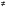 В начале темы систематизируются сведения о функциях. Повторяются основные понятия: функция, аргумент, область определения функции, график. Даются понятия о возрастании и убывании функции, промежутках знакопостоянства. Тем самым создается база для усвоения свойств квадратичной и степенной функций, а также для дальнейшего углубления функциональных представлений при изучении курса алгебры и начал анализа.Подготовительным шагом к изучению свойств квадратичной функции является также рассмотрение вопроса о квадратном трехчлене и его корнях, выделении квадрата двучлена из квадратного трехчлена, разложении квадратного трехчлена на множители.Изучение квадратичной функции начинается с рассмотрения функции у=ах2, её свойств и особенностей графика, а также других частных видов квадратичной функции – функции у=ах2+n, у=а(х-m)2. Эти сведения используются при изучении свойств квадратичной функции общего вида. Важно, чтобы обучающиеся поняли, что график функции у = ах2 + bх + с может быть получен из графика функции у = ах2 с помощью двух параллельных переносов. Приёмы построения графика функции у = ах2 + bх + с отрабатываются на конкретных примерах. При этом особое внимание следует уделить формированию у обучающихся умения указывать координаты вершины параболы, ее ось симметрии, направление ветвей параболы.При изучении этой темы дальнейшее развитие получает умение находить по графику промежутки возрастания и убывания функции, а также промежутки, в которых функция сохраняет знак.Формирование умений решать неравенства вида ах2 + bх + с0 ах2 + bх + с где а0, осуществляется с опорой на сведения о графике квадратичной функции (направление ветвей параболы ее расположение относительно оси Ох).Обучающиеся знакомятся с методом интервалов, с помощью которого решаются несложные рациональные неравенства.Обучающиеся знакомятся со свойствами степенной функции у=хn при четном и нечетном натуральном показателе n.. Вводится понятие корня n-й степени. Обучающиеся должны понимать смысл записей вида , . Они получают представление о нахождении значений корня с помощью калькулятора, причем выработка соответствующих умений не требуется.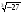 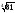 Глава 2. Уравнения и неравенства с одной переменной (14 часов)Целые уравнения. Уравнение с двумя переменными и его график. Системы уравнений второй степени. Решение задач с помощью систем уравнений второй степени.Цель: систематизировать и обобщить сведения о решении целых с одной переменной, Выработать умение решать простейшие системы, содержащие уравнение второй степени с двумя переменными, и текстовые задачи с помощью составления таких систем; выработать умение решать простейшие системы, содержащие уравнение второй степени с двумя переменными, и текстовые задачи с помощью составления таких систем.В этой теме завершается изучение рациональных уравнений с одной переменной. В связи с этим проводится некоторое обобщение и углубление сведений об уравнениях. Вводятся понятия целого рационального уравнения и его степени. Обучающиеся знакомятся с решением уравнений третьей степени и четвертой степени с помощью разложения на множители и введения вспомогательной переменной. Метод решения уравнений путем введения вспомогательных переменных будет широко использоваться дальнейшем при решении тригонометрических, логарифмических и других видов уравнений.В данной теме завершаемся изучение систем уравнений с двумя.переменными. Основное внимание уделяется системам, в которых одно из уравнений первой степени, а другое второй. Известный обучающимся способ подстановки находит здесь дальнейшее применение и позволяет сводить решение таких систем к решению квадратного уравнения.Ознакомление обучающихся с примерами систем уравнений с двумя переменными, в которых оба уравнения второй степени, должно осуществляться с достаточной осторожностью и ограничиваться простейшими примерами.Привлечение известных обучающимся графиков позволяет привести примеры графического решения систем уравнений. С помощью графических представлений можно наглядно показать обучающимся, что системы двух уравнений с двумя переменными второй степени могут иметь одно, два, три, четыре решения или не иметь решений.Разработанный математический аппарат позволяет существенно расширить класс содержательных текстовых задач, решаемых с помощью систем уравнений.Глава 3. Уравнения и неравенства с двумя переменными (17 часов)Уравнение с двумя переменными и его график. Системы уравнений второй степени. Решение задач с помощью систем уравнений второй степени. Неравенства с двумя переменными и их системы.Цель — выработать умение решать простейшие системы, содержащие уравнение второй степени с двумя переменными, и текстовые задачи с помощью составления таких систем.В данной теме завершается изучение систем уравнений с двумя переменными. Основное внимание уделяется системам, в которых одно из уравнений первой степени, а другое второй. Известный учащимся способ подстановки находит здесь дальнейшее применение и позволяет сводить решение таких систем к решению квадратного уравнения. Учащиеся должны уметь решать системы двух уравнений с двумя переменными, указанные в содержании. Решать текстовые задачи алгебраическим способом: переходить от словесной формулировки условия задачи к алгебраической модели путем составления системы уравнений; решать составленную систему уравнений; интерпретировать результат. Решать системы неравенств с двумя переменными.Глава 4. Прогрессии (15 часов)Арифметическая и геометрическая прогрессии. Формулы n-го члена и суммы первых n членов прогрессии. Бесконечно убывающая геометрическая прогрессия.Цель: дать понятия об арифметической и геометрической прогрессиях как числовых последовательностях особого вида.При изучении темы вводится понятие последовательности, разъясняется смысл термина «n-й член последовательности», вырабатывается умение использовать индексное обозначение. Эти сведения носят вспомогательный характер и используются для изучения арифметической и геометрической прогрессий.Работа с формулами n-го члена и суммы первых n членов прогрессий, помимо своего основного назначения, позволяет неоднократно возвращаться к вычислениям, тождественным преобразованиям, решению уравнений, неравенств, систем.Рассматриваются характеристические свойства арифметической и геометрической прогрессий, что позволяет расширить круг предлагаемых задач.Глава 5. Элементы комбинаторики и теории вероятностей (13 часов)Комбинаторное правило умножения. Перестановки, размещения, сочетания. Относительная частота и вероятность случайного события.Цель: ознакомить обучающихся с понятиями перестановки, размещения, сочетания и соответствующими формулами для подсчета их числа; ввести понятия относительной частоты и вероятности случайного события.Изучение темы начинается с решения задач, в которых требуется составить те или иные комбинации элементов и. подсчитать их число. Разъясняется комбинаторное правило умножения, которое исполнятся в дальнейшем при выводе формул для подсчёта числа перестановок, размещений и сочетаний. При изучении данного материала необходимо обратить внимание обучающихся на различие понятий «размещение» и «сочетание», сформировать у них умение определять, о каком виде комбинаций идет речь в задаче.В данной теме обучающиеся знакомятся с начальными сведениями из теории вероятностей. Вводятся понятия «случайное событие», «относительная частота», «вероятность случайного события». Рассматриваются статистический и классический подходы к определению вероятности случайного события. Важно обратить внимание обучающихся на то, что классическое определение вероятности можно применять только к таким моделям реальных событий, в которых все исходы являются равновозможными.6. Повторение(21 часов)Цель: Повторение, обобщение и систематизация знаний, умений и навыков за курс алгебры основной общеобразовательной школы.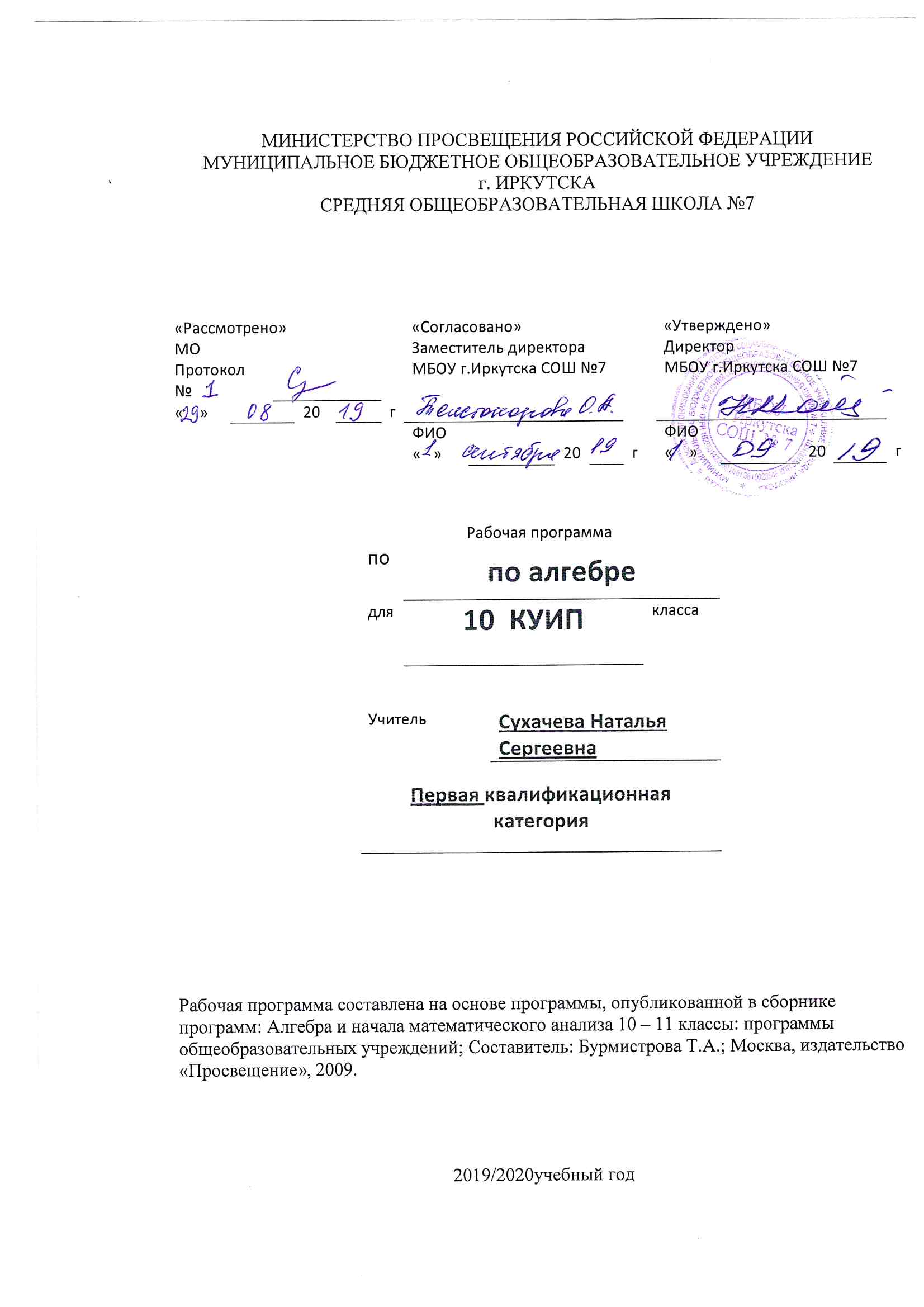 Рабочая программа по алгебре составлена на основе следующих нормативно- правовых документов: Федеральный компонент государственного стандарта (основного общего образования) по алгебре, утвержденного приказом Минобразования России от 5.03.2004 г. № 1089. Закон Российской Федерации «Об образовании» (статья 7). Учебный план МБОУ г. Иркутска  СОШ № 7 на 2019/2020 учебный год.      4.  Программа по  алгебре и началам математического  анализа 10 – 11 классы: программы     общеобразовательных учреждений; Составитель: Бурмистрова Т.А.; Москва, издательство «Просвещение», 2009. Планируемые образовательные результаты изучения содержания курса.В результате изучения математики на профильном уровне в старшей школе  ученикдолжен знать/понимать:значение математической науки для решения задач, возникающих в теории и практике; широту и ограниченность применения математических методов к анализу и исследованию процессов и явлений в природе и обществе;значение практики и вопросов, возникающих в самой математике, для формирования и развития математической науки;идеи расширения числовых множеств как способа построения нового математического аппарата для решения практических задач  и внутренних задач математики;значение идей, методов и результатов алгебры и математического анализа для построения моделей реальных процессов и ситуаций;универсальный характер законов логики математических рассуждений, их применимость в различных областях человеческой деятельности;различие требований, предъявляемых к доказательствам в математике, естественных, социально-экономических и гуманитарных науках, на практике;должен уметь:выполнять арифметические действия, сочетая устные и письменные приемы, применение вычислительных устройств; находить значения корня натуральной степени рациональным показателем, логарифма, используя при необходимости  вычислительные устройства; пользоваться оценкой и прикидкой при практических расчетах;применять понятия, связанные с делимостью целых чисел, при решении математических задач;находить корни многочленов с одной переменной, раскладывать многочлены на множители;проводить преобразования числовых и буквенных выражений, включающих степени, радикалы, логарифмы и тригонометрические функции.должен использовать приобретенные знания и умения в практической деятельности и повседневной жизни для практических расчетов по формулам, включая формулы, содержащие степени, радикалы, логарифмы и тригонометрические функции, при необходимости используя справочные материалы и простейшие вычислительные устройства.Начала математического анализаФункции и графикиУметь:определять значение функции по значению аргумента при различных способах задания функции; строить графики изученных функций, выполнять преобразования графиков;описывать по графику и по формуле поведение и свойства  функций;решать уравнения, системы уравнений, неравенства, используя свойства функций и их графические представления; Использовать приобретенные знания и умения в практической деятельности и повседневной жизнидляописания и исследования с помощью функций реальных зависимостей, представления их графически; интерпретации графиков реальных процессов.Уравнения и неравенстваУметь:решать рациональные, показательные и логарифмические уравнения и неравенства, иррациональные и тригонометрические уравнения, их системы;доказывать несложные неравенства;решать текстовые задачи с помощью составления уравнений, и неравенств, интерпретируя результат с учетом ограничений условия задачи;изображать на координатной плоскости множества решений уравнений и неравенств с двумя переменными и их систем.находить приближенные решения уравнений и их систем, используя графический метод;Использовать приобретенные знания и умения в практической деятельности и повседневной жизнидля построения и исследования простейших математических моделей.Элементы комбинаторики, статистики и теории вероятностейУметь:решать простейшие комбинаторные задачи методом перебора, а также с использованием известных формул, треугольника Паскаля; вычислять коэффициенты бинома Ньютона по формуле и с использованием треугольника Паскаля; вычислять, в простейших случаях, вероятности событий на основе подсчета числа исходов.Использовать приобретенные знания и умения в практической деятельности и повседневной жизнидля  анализа реальных числовых данных, представленных в виде диаграмм, графиков; для анализа информации статистического характера.    Изменения, внесенные в программу и их обоснованиеВ настоящей программе в последовательности изучения учебного материала произведена перестановка: прохождение блока «Тригонометрия» (тригонометрические выражения и их преобразования, тригонометрические и обратные тригонометрические функции, тригонометрические уравнения и неравенства, системы тригонометрических уравнений) вынесено на начало года, после повторения курса алгебры 7-9классов. Обоснование:Для сохранения преемственности материала по алгебре 9 класса в 10 классе целесообразно начать изучение алгебры с продолжения темы «Тригонометрия». В целях установления  регламента изучения алгебры и геометрии и создания логической связи между ними есть целесообразность вынесения  раздела «Тригонометрия» на начало года, так как тригонометрия в широком спектре используется при решении геометрических задач общего вида на нахождение углов между прямой и плоскостью, угла между прямыми в пространстве, угла между плоскостями в курсе стереометрии 10 класса.Изменение программы продиктовано стремлением избежать  риска не достигнуть желаемого качества усвоения учебного материала при изучении раздела в конце года и добиться более высокого качества за счет продления времени на его отработку в течение учебного года и во время обобщающего повторения. Часы на повторение поделены на две части – 5 часов вынесено на обобщающее повторение алгебры 7-9 классов в начале учебного года, оставшиеся 11 часов – на конец года.Промежуточный контроль знаний осуществляется с помощью проверочных самостоятельных работ, тестов. Контрольные работы направлены на проверку владения формально-оперативным математическим аппаратом, способность к интеграции знаний по основным темам курса. Примерное поурочное планирование составлено в расчете на 5 часов в неделю, всего 170 часов.  Контрольных работ - 7, входной контроль – 1, административных работ – 3. 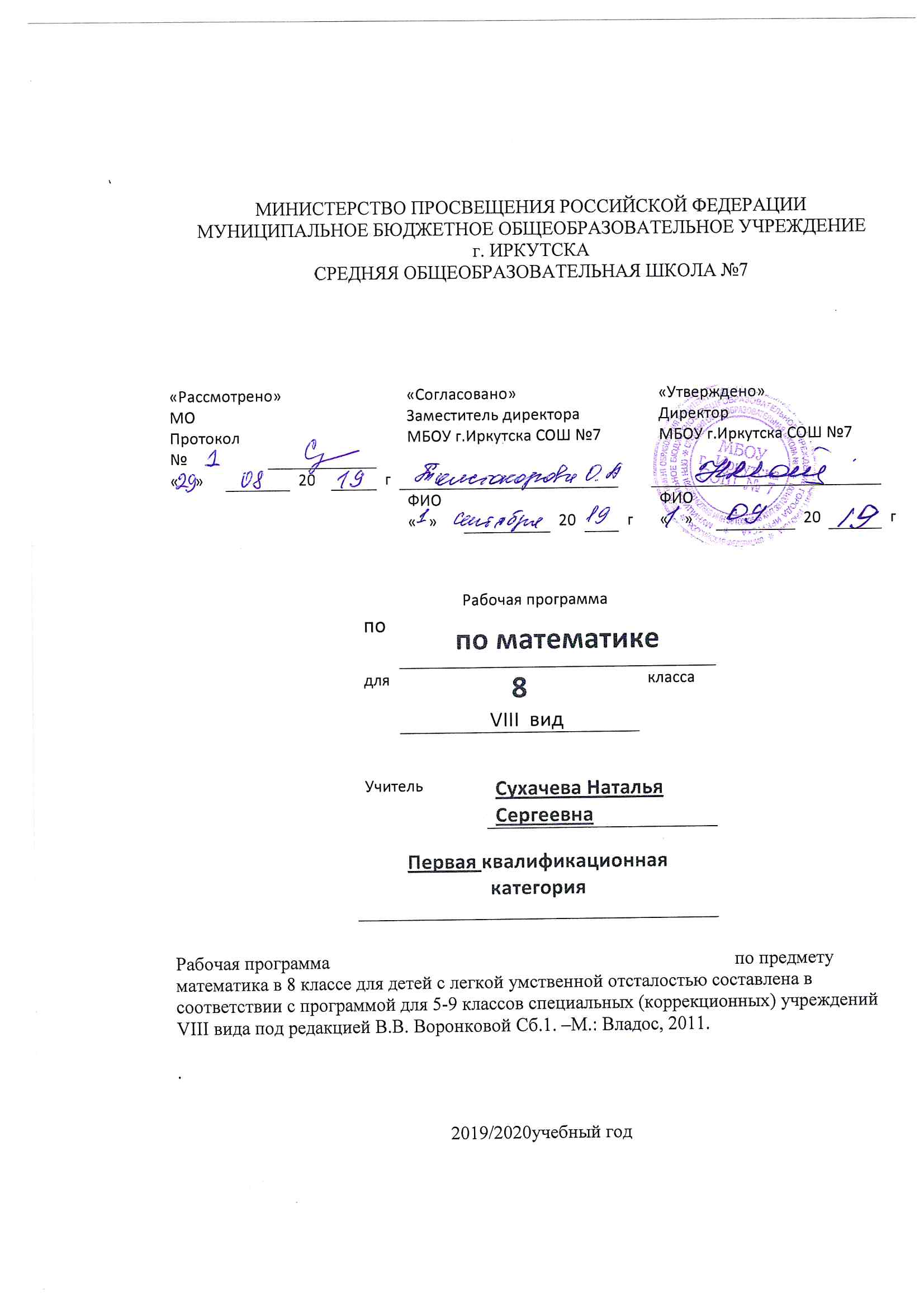 Рабочая программа по (указать предмет) составлена на основе следующих нормативно- правовых документов: для классов, работающих по ФГОС:1.Федеральный государственный стандарт основного общего образования, утвержден приказом Министерства образования и науки Российской Федерации от 17мая  2012 г. № 413.2.Закон Российской Федерации «Об образовании» (статья 7).3.Учебный план МБОУ г. Иркутска  СОШ № 7 на 2019/2020 учебный год.4. Примерная  программа (основного общего образования, среднего (полного) общего образования) по математикеПланируемые образовательные результаты изучения содержания курса.Основные требования к знаниям и умениям учащихсяУчащиеся должны знать: - величину 1 градус; - размеры прямого, острого, тупого, развернутого, полного, смежных углов, сумму углов треугольника; - элементы транспортира;- единицы измерения площади, их соотношения; - формулы длины окружности, площади круга.Учащиеся должны уметь: - присчитывать и отсчитывать разрядные единицы и равные числовые группы в пределах 1000000;- выполнять сложение, вычитание, умножение и деление на однозначное, двузначное целое число натуральных чисел, обыкновенных и десятичных дробей; - находить число по одной его доле, выраженной обыкновенной или десятичной дробью;- находить среднее арифметическое нескольких чисел;- решать арифметические задачи на пропорциональное деление; - строить и измерять углы с помощью транспортира; - строить треугольники по заданным длинам сторон и величине углов;- вычислять площадь прямоугольника (квадрата); - вычислять длину окружности и площадь круга по заданной длине радиуса; - строить точки, отрезки симметричные данным относительно оси, центра симметрии. Примечания. Обязательно:- уметь выполнять четыре арифметических действия с натуральными числами в пределах 10 000; по возможности с десятичными и обыкновенными дробями;- знать наиболее употребительные единицы площади; - знать размеры прямого, острого и тупого угла в градусах; - находить число по его половине, десятой доле; - вычислять среднее арифметическое нескольких чисел;- вычислять площадь прямоугольника. Тематическое распределение часовМИНИСТЕРСТВО ПРОСВЕЩЕНИЯ РОССИЙСКОЙ ФЕДЕРАЦИИМУНИЦИПАЛЬНОЕ БЮДЖЕТНОЕ ОБЩЕОБРАЗОВАТЕЛЬНОЕ УЧРЕЖДЕНИЕг. ИРКУТСКАСРЕДНЯЯ ОБЩЕОБРАЗОВАТЕЛЬНАЯ ШКОЛА №7. Рабочая программа составлена на основе программы планирования учебного материала   «Алгебра. Сборник рабочих программ.7-9 классы»;сост.Т.А. Бурмистрова.2014 г.2019/2020учебный годРабочая программа по алгебре составлена на основе следующих нормативно- правовых документов: для классов, работающих по ФГОС:Федеральный государственный стандарт основного общего образования, утвержден приказом Министерства образования и науки Российской Федерации от 17мая  2012 г. № 413.Закон Российской Федерации «Об образовании» (статья 7).Учебный план МБОУ г.Иркутска  СОШ № 7 на 2019/2020 учебный год.Примерная  программа (основного общего образования) по алгебре по сборнику «Примерные программы по учебным предметам.Математика. 5-9 классы.-3-е изд.,перерраб.-М.: Просвещение, 2011»Планируемые образовательные результаты изучения содержания                      курса алгебры в 8 классеРАЦИОНАЛЬНЫЕ ЧИСЛАОбучающийся научится:1)понимать особенности десятичной системы счисления;2)владеть понятиями, связанными с делимостью натуральных чисел;3)выражать числа в эквивалентной форме, выбирая наиболее подходящую в зависимости от конкретной ситуации;4) сравнивать и упорядочивать рациональные числа;5) выполнять вычисления с рациональными числами, сочетая устные и письменные приемы вычислений, применение калькулятора;Обучающийся получит возможность:6) познакомиться с позиционными системами счисления с основаниями, отличными от 10;7)углубить и развить представления о натуральных числах и свойствах делимости;8) научиться использовать приёмы, рационализирующие вычсиления, приобрести привычку контролировать вычисления, выбирая подходящий для ситуации способ.ДЕЙСТВИТЕЛЬНЫЕ ЧИСЛАОбучающийся научится:1)использовать начальные представления о множестве действительных чисел;2) Владеть понятием квадратного корня, применять его в вычисленияхОбучающийся получит возможность:3)развить представление о числе и числовых системах от натуральных до действительных чисел; о роли вычислений в человеческой практике;4)развить и углубить знания о десятичной записи действительных чисел (периодические и непериодические дроби).ИЗМЕРЕНИЯ, ПРИБЛИЖЕНИЯ, ОЦЕНКИОбучающийся научится:1)использовать в ходе решения задач элементарные представления, связанные с приближенными значениями величин.Обучающийся получит возможность:2) понять, что числовые данные, которые используются для характеристики объектов окружающего мира, являются преимущественно приближенными, что по записи приближенных значений, содержащихся в информационных источниках можно судить о погрешности приближения;3) понять, что погрешность результата вычислений должна быть соизмерима с погрешностью исходных данныхАЛГЕБРАИЧЕСКИЕ ВЫРАЖЕНИЯОбучающийся научится:1)владеть понятиями «тождество», «тождественные преобразования», решать задачи, содержащие буквенные данные, работать с формулами;2)выполнять преобразования выражений, содержащих степени с целыми показателями и квадратные корни;3)выполнять тождественные преобразования рациональных выражений на основе правил над алгебраическими дробямиОбучающийся получит возможность:4)научиться выполнять многошаговые преобразования рациональных выражений, применяя широкий набор способов и приемов;5)применять тождественные преобразования для решения задач из различных разделов курса.УРАВНЕНИЯОбучающийся научится:1)решать квадратные и дробные рациональные уравнения с одной переменной2) понимать уравнения как важнейшую математическую модель дл описания и изучения разнообразных реальных ситуаций, решать текстовые задачи алгебраическим методом3) применять графические представления для исследования уравненийУченик получит возможность:4)овладеть специальными приемами решения уравнений, уверенно применять аппарат уравнений для решения разнообразных задач из математики, смежных предметов, практики5) применять графические представления для исследования уравнений, содержащих буквенные коэффициенты.НЕРАВЕНСТВАОбучающийся научится:1)понимать и применять терминологию и символику, связанные с отношением неравенства, свойства числовых неравенств;2)решать линейные неравенства с одной переменной и их системы3) применять аппарат неравенства для решения задач из различных разделов курсаОбучающийся получит возможность научиться:4)разнообразным приемам доказательства неравенства; уверенно применять аппарат неравенств для решения разнообразных математических задач и задач из смежных предметов, практики;5)применять  координатную прямую  для изображения множества решений линейного неравенства.ОСНОВНЫЕ ПОНЯТИЯ,ЧИСЛОВЫЕ ФУНКЦИИОбучающийся научится:1)понимать и использовать функциональные понятия и язык (термины, символические обозначения);2) строить графики функций   , , исследовать свойства числовых функций на основе изучения поведения их графиков;3)понимать функцию как важнейшую математическую модель для описания процессов и явлений окружающего мира, применять функциональный язык для описания и исследования зависимостей между физическими величинами.Обучающийся получит возможность научиться:4)проводить исследования, связанные с изучением свойств функции на основе графиков изученных функций5)использовать функциональные представления и свойства функций для решения математических задач из различных разделов курса.ОПИСАТЕЛЬНАЯ СТАТИСТИКАОбучающийся научится использовать простейшие способы представления и анализа статистических данных.Обучающийся получит возможность приобрести опыт проведения случайных экспериментов, в том числе с помощью компьютерного моделирования, интерпретации их результатовСодержание обученияГлава 1. Рациональные дроби (23 часа)	Рациональная дробь. Основное свойство дроби, сокращение дробей. Тождественные преобразования рациональных выражений. Функция у = и её график.Цель: выработать умение выполнять тождественные преобразования рациональных выражений.	Так как действия с рациональными дробями существенным образом опираются на действия с многочленами, то в начале темы необходимо повторить с обучающимися преобразования целых выражений.	Главное место в данной теме занимают алгоритмы действий с дробями. Учащиеся должны понимать, что сумму, разность, произведение и частное дробей всегда можно представить в виде дроби. Приобретаемые в данной теме умения выполнять сложение, вычитание, умножение и деление дробей являются опорными в преобразованиях дробных выражений. Поэтому им следует уделить особое внимание. Нецелесообразно переходить к комбинированным заданиям на все действия с дробями прежде, чем будут усвоены основные алгоритмы. Задания на все действия с дробями не должны быть излишне громоздкими и трудоемкими.	При нахождении значений дробей даются задания на вычисления с помощью калькулятора. В данной теме расширяются сведения о статистических характеристиках. Вводится понятие среднего гармонического ряда положительных чисел.	Изучение темы завершается рассмотрением свойств графика функции у =. Глава 2. Квадратные корни (19 часов)	Понятие об иррациональных числах. Общие сведения о действительных числах. Квадратный корень. Понятие о нахождении приближенного значения квадратного корня. Свойства квадратных корней. Преобразования выражений, содержащих квадратные корни. Функция у = , её свойства и график.Цель: систематизировать сведения о рациональных числах и дать представление об иррациональных числах, расширив тем самым понятие о числе; выработать умение выполнять преобразования выражений, содержащих квадратные корни.В данной теме учащиеся получают начальное представление о понятии действительного числа. С этой целью обобщаются известные обучающимся сведения о рациональных числах. Для введения понятия иррационального числа используется интуитивное представление о том, что каждый отрезок имеет длину и потому каждой точке координатной прямой соответствует некоторое число. Показывается, что существуют точки, не имеющие рациональных абсцисс.	При введении понятия корня полезно ознакомить обучающихся с нахождением корней с помощью калькулятора. Основное внимание уделяется понятию арифметического квадратного корня и свойствам арифметических квадратных корней. Доказываются теоремы о корне из произведения и дроби, а также тождество =, которые получают применение в преобразованиях выражений, содержащих квадратные корни. Специальное внимание уделяется освобождению от иррациональности в знаменателе дроби в выражениях вида , . Умение преобразовывать выражения, содержащие корни, часто используется как в самом курсе алгебры, так и в курсах геометрии, алгебры и начал анализа.Продолжается работа по развитию функциональных представлений обучающихся. Рассматриваются функция у=, её свойства и график. При изучении функции у=, показывается ее взаимосвязь с функцией у = х2, где х ≥ 0. 	Глава 3. Квадратные уравнения (21 час)	Квадратное уравнение. Формула корней квадратного уравнения. Решение рациональных уравнений. Решение задач, приводящих к квадратным уравнениям и простейшим рациональным уравнениям.Цель: выработать умения решать квадратные уравнения и простейшие рациональные уравнения и применять их к решению задач.В начале темы приводятся примеры решения неполных квадратных уравнений. Этот материал систематизируется. Рассматриваются  алгоритмы  решения  неполных  квадратных уравнений различного вида.Основное внимание следует уделить решению уравнений вида ах2 + bх + с = 0, где, а  0, с использованием формулы корней. В данной теме учащиеся знакомятся с формулами Виета, выражающими связь между корнями квадратного уравнения и его коэффициентами. Они используются в дальнейшем при доказательстве теоремы о разложении квадратного трехчлена на линейные множители.Учащиеся овладевают способом решения дробных рациональных уравнений, который состоит в том, что решение таких уравнений сводится к решению соответствующих целых уравнений с последующим исключением посторонних корней. Изучение данной темы позволяет существенно расширить аппарат уравнений, используемых для решения текстовых задач.Глава 4. Неравенства (20 часов)	Числовые неравенства и их свойства. Почленное сложение и умножение числовых неравенств. Погрешность и точность приближения. Линейные неравенства с одной переменной и их системы. Цель: ознакомить обучающихся с применением неравенств для оценки значений выражений, выработать умение решать линейные неравенства с одной переменной и их системы.Свойства числовых неравенств составляют ту базу, на которой основано решение линейных неравенств с одной переменной. Теоремы о почленном сложении и умножении неравенств находят применение при выполнении простейших упражнений на оценку выражений по методу границ. Вводятся понятия абсолютной Погрешности и точности приближения, относительной погрешности.Умения проводить дедуктивные рассуждения получают развитие, как при доказательствах указанных теорем, так и при выполнении упражнений на доказательства неравенств.В связи с решением линейных неравенств с одной переменной дается понятие о числовых промежутках, вводятся соответствующие названия и обозначения. Рассмотрению систем неравенств с одной переменной предшествует ознакомление обучающихся с понятиями пересечения и объединения множеств.При решении неравенств используются свойства равносильных неравенств, которые разъясняются на конкретных примерах. Особое внимание следует уделить отработке умения решать простейшие неравенства вида ах > b, ах < b, остановившись специально на случае, когда, а<0.В этой теме рассматривается также решение систем двух линейных неравенств с одной переменной, в частности таких, которые записаны в виде двойных неравенств.Глава 5. Степень с целым показателем. Элементы статистики (11 часов)	Степень с целым показателем и ее свойства. Стандартный вид числа. Начальные сведения об организации статистических исследований.Цель: выработать умение применять свойства степени с целым показателем в вычислениях и преобразованиях, сформировать начальные представления о сборе и группировке статистических данных, их наглядной интерпретации.В этой теме формулируются свойства степени с целым показателем. Метод доказательства этих свойств показывается на примере умножения степеней с одинаковыми основаниями. Дается понятие о записи числа в стандартном виде. Приводятся примеры использования такой записи в физике, технике и других областях знаний.Учащиеся получают начальные представления об организации статистических исследований. Они знакомятся с понятиями генеральной и выборочной совокупности. Приводятся примеры представления статистических данных в виде таблиц частот и относительных частот. Обучающимся предлагаются задания на нахождение по таблице частот таких статистических характеристик, как среднее арифметическое, мода, размах. Рассматривается вопрос о наглядной интерпретации статистической информации. Известные обучающимся способы наглядного представления статистических данных с помощью столбчатых и круговых диаграмм расширяются за счет введения таких понятий, как полигон и гистограмма.	6. Повторение (8 часов)Цель: Повторение, обобщение и систематизация знаний, умений и навыков за курс алгебры 8 класса.Таблица тематического распределения количества часов:    5. применять различные способызаданияарифметическойигеометрической прогрессий прирешениизадач (особенноприГлаваРаздел, темаКол-во часовВ том числеВ том числеГлаваРаздел, темаКол-во часовКоличество уроковКол-во  уроков контроля1Рациональные дроби и их свойства23212 2Квадратные корни19172 3Квадратные уравнения 19172 4Неравенства 21192 5Степень с целым показателем 761 6Элементы статистики и теории вероятностей 651 Итоговое повторение курса алгебры  8 класса 761Всего1029111Планирование в примерной программе Никольского С.М. Планирование в настоящей программе§1. Действительные числа – 13чПовторение. Повторение курса алгебры 7-9 классов – 5 чВходной контроль§2. Рациональные уравнения и неравенства – 25ч§7. Синус и косинус угла – 10 ч§3. Корень степени n- 14ч §8. Тангенс и котангенс угла – 10ч§4. Степень положительного числа – 14ч§9. Формулы сложения- 15ч§5. Логарифмы – 8 ч§10. Тригонометрические функции числового аргумента– 9ч§6. Показательные и логарифмические уравнения и неравенства -13ч§11. Тригонометрические уравнения и неравенства - 16ч§7. Синус и косинус угла – 11 ч§1. Действительные числа - 13ч§8- Тангенс и котангенс угла – 10ч§2. Рациональные уравнения и неравенства – 25ч§9. Формулы сложения – 13ч§3. Корень степени n- 14 ч §10. Тригонометрические функции числового аргумента– 9ч§4. Степень положительного числа – 14ч§11. Тригонометрические уравнения и неравенства - 16ч§5. Логарифмы. -8ч§12. Вероятность события – 6ч§6. Показательные и логарифмические уравнения и неравенства – 13ч §13. Частота. Условная вероятность – 2ч§12. Вероятность события – 6чПовторение – 15ч§13. Частота. Условная вероятность – 2чПовторение –11ч№ темыТемаК\Р по темеЧасов по программеЗапланировано1Нумерация 129282Обыкновенные дроби220203Обыкновенные и десятичные дроби21919Итого106868«Рассмотрено»«Рассмотрено»«Рассмотрено»«Рассмотрено»«Рассмотрено»«Рассмотрено»«Согласовано»«Согласовано»«Согласовано»«Согласовано»«Согласовано»«Утверждено»«Утверждено»«Утверждено»«Утверждено»«Утверждено»МОМОМОМОМОМОЗаместитель директораЗаместитель директораЗаместитель директораЗаместитель директораЗаместитель директораДиректорДиректорДиректорДиректорДиректорПротокол №Протокол №МБОУ г.Иркутска СОШ №7МБОУ г.Иркутска СОШ №7МБОУ г.Иркутска СОШ №7МБОУ г.Иркутска СОШ №7МБОУ г.Иркутска СОШ №7МБОУ г.Иркутска СОШ №7МБОУ г.Иркутска СОШ №7МБОУ г.Иркутска СОШ №7МБОУ г.Иркутска СОШ №7МБОУ г.Иркутска СОШ №7«    »20гФИОФИОФИОФИОФИОФИОФИОФИО«   »20г«    »20гРабочая программаРабочая программаРабочая программаРабочая программапопо  алгебрепо  алгебрепо  алгебредля8 «Б» 8 «Б» классаУчительУчительСухачева Наталья СергеевнаСухачева Наталья СергеевнаПервая квалификационная категорияПервая квалификационная категорияПервая квалификационная категорияПервая квалификационная категорияРабочая программаГлава I. Рациональные дробиГлава I. Рациональные дроби23231Рациональные дроби и их свойства552Сумма и разность дробей773Произведение и частное дробей1111Глава II. Квадратные корниГлава II. Квадратные корни19194Действительные числа225Арифметический квадратный корень556Свойства арифметического квадратного корня447Применение свойств арифметического квадратного корня88Глава III. Квадратные уравненияГлава III. Квадратные уравнения21218Квадратное уравнение и его корни11119Дробные рациональные уравнения1010Глава IV.  НеравенстваГлава IV.  Неравенства202010Числовые неравенства и их свойства9911Неравенства с одной переменной и их системы1111Глава V. Степень с целым показателем. Элементы статистикиГлава V. Степень с целым показателем. Элементы статистики1111ПовторениеПовторение88ВсегоВсего102102